الجمهورية الجزائرية الديمقراطية الشعبيةوزارة التعليـم العالـي والبحـث العلمي جامــعـــة الـبـلـيــدة2- علي لونيسي -كلية العلوم الإنسانية و الاجتماعية –الأمير خالد الجزائري-قسم العلومالاجتماعية – شعبة علوم التربية-تخصص:القياس النفسي والتقويم التربويالجناح Dالطابق الأرضي المدرج: D4وزارة التعليـم العالـي والبحـث العلمي جامــعـــة الـبـلـيــدة2- علي لونيسي -كلية العلوم الإنسانية و الاجتماعية –الأمير خالد الجزائري-قسم العلومالاجتماعية – شعبة علوم التربية-تخصص:القياس النفسي والتقويم التربويالجناح D الطابق الأرضي المدرج: D4رقم الطاولةرقم التسجيلاللقبالاسم123456789101112131415161718192021222324252627282930رقم الطاولةرقم التسجيلاللقبالاسم3132333435363738394041424344454647484950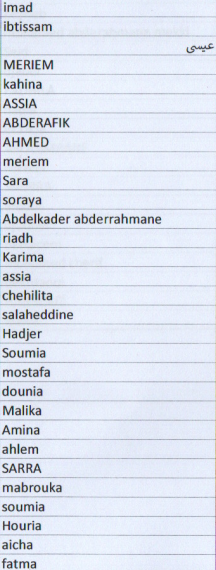 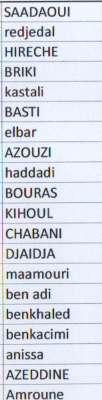 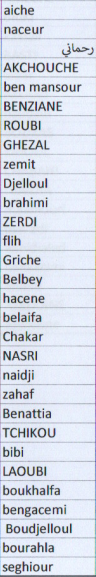 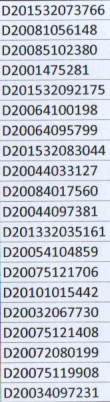 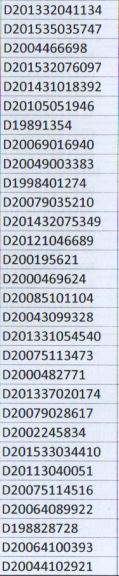 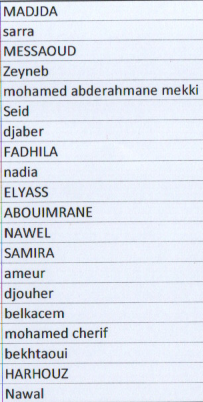 